Compare and Contrast Essay- Assignment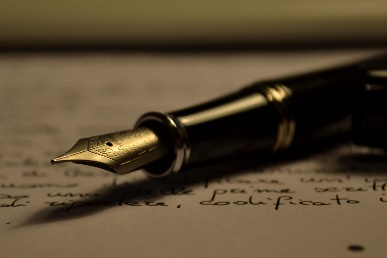 In English writing and analysis, compare and contrast involves taking two or more pieces of media and finding similarities and differences between them. Usually, the comparasion surrounds a theme (for example, culture, loss, genocide, revenge, hatred, etc.) By putting the three pieces together and looking for similarities and differences, we whould be able to get new insights. Criteria:5-6 paragraphs, minimum 3 pages, max 5 pagesdouble spaced, 12 font Formal essay (no “I” “you” or contractions) Present tense when analyzing literature Due on Friday, January 29th. Printed for me AND Posted on TEAMS    Here are the steps to creating your own compare and contrast essay:Start with a question and three sources. Choose one: How does power affect a relationship? How can conflict influence an individual’s identity?How can one’s environment influence who they will become?How does the text reflect the experiences, the beliefs, and the intentions of the writer? How are women’s lives portrayed in the sources? (feminist lens)How do male and female characters relate to one another? Are these relationships sources of conflict? Are these conflicts resolved? (feminist lens)What forces are motivating the characters? (psychological lens) Do any of the characters correspond to the parts of the tripartite self? (id, ego, superego) (psychological lens)Where do you see instances of privilege or lack of privlege based on social systems and heirarchy? (CRT lens)Your choice. You can play with the questions to fit your interest.  Sources:Your lit circle novel Any of the short stories we read in classAny of the poems we read in class A source of your choosing. Brainstorm: Use a Venn Diagram OR a Chart to find the similarities and differences. You can compare and contrast the following:Answer to the questionStructure Message/themeCharactersOtherThesis: Answer the question with your pieces of literature. The answer to your quesition is your argument.. Collect evidence from the text that support your argument and use quotes. Use the graphic organizer given to you. Check the rubric. Are you aware of the criteria? The expectations? Write the essay:MLA formatting4-5 pages (trim the “deadwood” if too much) No “you” or “I”Present tenseI will be looking at your use of all grammar we have learned in classYou will have three days of lessons and to fill in an outline. The outline can be done for homework as well as in-class. You must have your outline checked before you can begin your essay. We will spend three days in class writing. IT IS NOT TO BE TAKEN HOME. It is an “in-class essay”Revise for mechanics and grammar. Highlight the thesis and transition words  